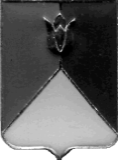                 РОССИЙСКАЯ ФЕДЕРАЦИЯАДМИНИСТРАЦИЯ КУНАШАКСКОГО  МУНИЦИПАЛЬНОГО РАЙОНАЧЕЛЯБИНСКОЙ ОБЛАСТИ Управление по жилищно-коммунальному хозяйству, строительству и энергообеспечениюот  25.03.2019 г. № 36ПРИКАЗ № 36В соответствии с частью 1 статьи 8.2 Федерального закона от 26 декабря 2008 года    № 294-ФЗ «О защите прав юридических лиц и индивидуальных предпринимателей при осуществлении государственного контроля (надзора) и муниципального контроля»:Утвердить программу профилактики нарушений юридическими лицами и индивидуальными предпринимателями обязательных требований в сфере муниципального жилищного контроля на 2019 год (прилагается).Разместить настоящий приказ на официальном сайте администрации Кунашакского муниципального района в информационно-телекоммуникационной сети «Интернет». Заместитель Главы района по ЖКХ, строительству и инженерной инфраструктуре – руководитель Управления по жилищно-коммунальному хозяйству, строительству и энергообеспечению                                                                        Р.Я. Мухарамов                                                                                   оригинал подписанПриложение к приказуот 25.03.2019 г. № 36Программа профилактики нарушений юридическими лицами и индивидуальными предпринимателями обязательных требований в сфере муниципального жилищного контроля на 2019 годI.Общие положения1. Настоящая программа разработана в целях организации проведения профилактики нарушений требований, установленных федеральными законами и иными нормативными правовыми актами Российской Федерации, в целях предупреждения возможного нарушения субьектами обязательных требований в рамках жилищного законодательства и снижения рисков причинения ущерба муниципальному жилищному фонду.       Профилактика нарушений обязательных требований  проводится в рамках осуществления муниципального жилищного контроля на территории Кунашакского муниципального района.       Целью программы является:- предупреждение нарушений,  субъектами контроля обязательных требований законодательства, включая устранения причин, факторов и условий, способствующих возможному нарушению обязательных требований законодательства. - разъяснение субъектам контроля обязательных требований, предотвращающих возможные нарушения обязательных требований законодательства.     Задачами программы являются: - укрепление системы профилактики нарушений обязательных требований и  формирование понимания обязательных требований жилищного законодательства Российской Федерации у субъектов контрольной деятельности.-  выявление причин, факторов и условий, способствующих нарушениям обязательных требований субьектами контроля, определение способов устранения или снижения рисков их возникновения.     Программа разработана на 2019 год. Субъектами профилактических мероприятий при осуществлении муниципального жилищного контроля являются юридические лица, индивидуальные предприниматели, граждане, занимающие муниципальные жилые помещения на  территории Кунашакского муниципального района.  В рамках профилактики предупреждения нарушений, установленных законодательством всех уровней, администрацией Кунашакского муниципального района осуществляется прием представителей юридических лиц, индивидуальных предпринимателей и граждан,  по вопросам соблюдения жилищного законодательства.Перечень уполномоченных лиц, ответственных за организацию и проведение профилактических мероприятий по муниципальному жилищному контролюII. План мероприятий по профилактике нарушений в сфере муниципального жилищного контроля на 2019 год                             ул. Ленина, 103,Кунашак, Кунашакский район, Челябинская область,456730,Российская Федерация Телефон, факс (351 48) 2-01-18,2-81-26 E-mail gkhstroy@mail.ruОб утверждении программы профилактики нарушений юридическими лицами и индивидуальными предпринимателями обязательных требований в сфере муниципального жилищного контроля на 2019 год№Фамилия Имя ОтчествоДолжностьТелефон1Мокрецова Эльвира МаратовнаНачальник отдела ЖКХ 8(35148) 2-01-182Хажеева Эльмира ВенеровнаНачальник отдела жилищных отношений8(35148) 2-81-26№ п/пПрофилактические мероприятияСрок исполненияОтветственное лицо1Размещение на сайте администрации района материалов по разъяснениям законодательства в части муниципального жилищного контроляв течение года, поддерживать в актуальном состоянииМокрецова Э.М.Хажеева Э.В.2Размещение на сайте администрации района информации о планируемых и результатах проверочной деятельности органа муниципального жилищного контроляНе реже одного раза в годМокрецова Э.М.Хажеева Э.В.3Проведение разъяснительной работы по вопросам, относящимся к темам проверок по муниципальному жилищному контролюПо запросуМокрецова Э.М.Хажеева Э.В.4Выдача предостережений о недопустимости нарушения обязательных требований в соответствии с частями 5-7 статьи 8.2 Федерального закона от 26 декабря 2008 года  № 294-ФЗ «О защите прав юридических лиц и индивидуальных предпринимателей при осуществлении государственного контроля (надзора) и муниципального контроля», если иной порядок не установлен федеральным закономПо мере необходимостиМокрецова Э.М.Хажеева Э.В.